		PáginaPropuestas			3Preámbulo			3Artículo 1			3Artículo 2			6Artículo 3			9Artículo 4			10Artículo 5			12Artículo 6			13Artículo 7			16Artículo 8			16Artículo 9			17Artículo 10			18Apéndice  1			19Apéndice  2			19Apéndice  3			21Resolución N.º 1			22Resolución N.º 3			22Resolución N.º 4			22Resolución N.º 5			22Resolución N.º 7			22Resolución N.º 8			23Recomendación N.º 1		23Recomendación N.º 2		23Recomendación N.º 3		23Ruego N.º 1			24PropuestasEuropa es partidaria de NOC cualquier modificación/adición propuesta de los Artículos 2, 3, 4, 5, 6, 7, 8, 9 y 10 que no se indique en la presente contribución.NOC	EUR/16A1/1REGLAMENTO DE LAS TELECOMUNICACIONES
INTERNACIONALESNOC	EUR/16A1/2PREÁMBULOMotivos:	El título y el título del Preámbulo no se modifican.MOD	EUR/16A1/31	Reconociendo en toda su plenitud a cada  el derecho soberano a reglamentar sus telecomunicaciones, las disposiciones contenidas en el presente Reglamento     el Convenio Internacional de Telecomunicaciones y tienen por objeto alcanzar los fines de la Unión Internacional de Telecomunicaciones favoreciendo el desarrollo de los servicios de telecomunicación y el mejoramiento de su explotación, armonizando al mismo tiempo el desarrollo de los medios para las telecomunicaciones a escala mundial.Motivos:	El término "Estado" es el que se emplea en la Constitución. El término "complementan" es el que se emplea en la Constitución.NOC	EUR/16A1/4Artículo 1Finalidad y alcance del ReglamentoMotivos:	El título del Artículo 1 no se modifica.MOD	EUR/16A1/52	1.1	a)	El presente Reglamento establece los principios generales que se relacionan con la prestación y explotación de servicios internacionales de telecomunicación ofrecidos al público y con los medios básicos de transporte internacional de las telecomunicaciones utilizados para proporcionar estos servicios. Motivos:	El Reglamento de las Telecomunicaciones Internacionales (RTI) revisado solamente debe contener disposiciones relativas a las obligaciones de los Estados Miembros, y no debe dirigir las actividades de actores privados.MOD	EUR/16A1/63		b)	En el Artículo 9 se reconoce a los Miembros el derecho de permitir la concertación de arreglos particulares.Motivos:	Actualización de la redacción.NOC	EUR/16A1/74	1.2	En este Reglamento, la expresión «el público» se utiliza en el sentido de la población en general, e incluye las entidades gubernamentales y las personas jurídicas.Motivos:	La propuesta ha superado la prueba del tiempo.NOC	EUR/16A1/85	1.3	El presente Reglamento se establece con objeto de facilitar la interconexión y la interoperabilidad a escala mundial de los medios de telecomunicación y favorecer el desarrollo armonioso y el funcionamiento eficaz de los medios técnicos, así como la eficacia, la utilidad y la disponibilidad para el público de los servicios internacionales de telecomunicación.Motivos:	La propuesta ha superado la prueba del tiempo.MOD	EUR/16A1/96	1.4	Ninguna referencia a las Recomendaciones del contenida en el presente Reglamento se interpretará en el sentido de que confiere a tales Recomendaciones la misma condición jurídica que tiene el Reglamento.Motivos:	La Constitución de la Unión no otorga a las Recomendaciones de la UIT carácter vinculante; por su naturaleza, las Recomendaciones UIT-T no son vinculantes, es decir, su aplicación es voluntaria, y, por lo tanto, no deberían imponerse de forma sistemática. Europa considera que la revisión del RTI no debe emplearse para modificar la naturaleza de las Recomendaciones de la UIT.Europa apoya que se suprima la referencia a las "Instrucciones" del UIT-T. Tanto la Recomendación C.3 (Instrucciones para los servicios de telecomunicaciones internacionales) como la Recomendación UIT-T E.141 (Instrucciones para operadoras del servicio telefónico internacional con ayuda de operadora) fueron retiradas. En consecuencia, Europa considera que las referencias a instrucciones son caducas y deberían suprimirse.SUP	EUR/16A1/107	Motivos:	En la actualidad, la complejidad de la gestión del tráfico internacional es mayor que la experimentada hasta ahora y ello se refleja en las relaciones comerciales que existen actualmente entre las empresas de explotación.El Art. 42 de la Constitución y el Art. 9 del RTI se refieren a los acuerdos particulares, por lo que el texto de la versión actual del 1.5 parece entrar en contradicción con los mismos.MOD	EUR/16A1/118	1.6	Al aplicar los principios de este Reglamento,  deben   en la medida posible  las Recomendaciones pertinentes.Motivos:	la Constitución de la Unión no otorga a las Recomendaciones de la UIT carácter vinculante; por su naturaleza, las Recomendaciones UIT-T no son vinculantes, es decir, su aplicación es voluntaria, y, por lo tanto, no deben imponerse de forma sistemática. Europa considera que la revisión del RTI no debe emplearse para modificar la naturaleza de las Recomendaciones de la UIT.El texto propuesto, en el que se utiliza el término "alentar", está en consonancia con la actual disposición 1.7 b) del RTI.Europa es partidaria de que se suprime la referencia a las "Instrucciones" del UIT-T. MOD	EUR/16A1/129	1.7	a)	En el presente Reglamento se reconoce a todo Miembro el derecho a exigir, en aplicación de su legislación nacional, que las empresas de explotación que funcionen en su territorio y presten un servicio internacional de telecomunicación al público estén autorizadas por ese Miembro.Motivos:	El RTI sólo puede aplicarse indirectamente a las empresas de explotación reconocidas.SUP	EUR/16A1/1310		Motivos:	Esta disposición parece ser muy similar al 1.6 y debería ser suprimida ya que es necesario evitar las repeticiones.MOD	EUR/16A1/1411		)	Los Miembros cooperarán, en su caso, en la aplicación del Reglamento de las Telecomunicaciones Internacionales.Motivos:	Actualización de la redacción. La disposición ha superado la prueba del tiempo.NOC	EUR/16A1/1512	1.8	Las disposiciones del presente Reglamento serán aplicables, independientemente del medio de transmisión utilizado, siempre que en el Reglamento de Radiocomunicaciones no se disponga lo contrario.Motivos:	La disposición ha superado la prueba del tiempo.NOC	EUR/16A1/16Artículo 2DefinicionesMotivos:	El título del Artículo 2 no se modifica.NOC	EUR/16A1/1713		A los efectos del presente Reglamento serán aplicables las definiciones siguientes. Estos términos y definiciones, sin embargo, no tienen que ser necesariamente aplicables a otros fines.NOC	EUR/16A1/1814	2.1	Telecomunicación: Toda transmisión, emisión o recepción de signos, señales, escritos, imágenes, sonidos o informaciones de cualquier naturaleza por hilo, radioelectricidad, medio ópticos u otros sistemas electromagnéticos.Motivos:	Europa no apoya que se amplíe la definición de telecomunicación para incluir el "procesamiento", ya que ampliaría excesivamente el alcance del RTI. Europa no está de acuerdo en que se incluya el término "TIC" en el RTI revisado.Este tema se ha discutido con frecuencia en la UIT, y los Estados Miembros nunca alcanzaron un acuerdo sobre la cuestión.La telecomunicación se define en el Anexo a la CS (N.º 1012). Según se afirma en el Art. 4 de la CS, "En caso de divergencia entre una disposición de la presente Constitución y una disposición del Convenio o de los Reglamentos Administrativos, prevalecerá la primera". En consecuencia, no es posible acordar una definición que no se ajusta a la CS.NOC	EUR/16A1/1915	2.2	Servicio internacional de telecomunicación: Prestación de telecomunicación entre oficinas o estaciones de telecomunicación de cualquier naturaleza, situadas en países distintos o pertenecientes a países distintos.Motivos:	La definición actual es amplia y flexible para adaptarse a las evoluciones tecnológicas.El Servicio internacional de telecomunicación se define en el Anexo a la CS (N.º 1011). Según se afirma en el Art. 4 de la CS, "En caso de divergencia entre una disposición de la presente Constitución y una disposición del Convenio o de los Reglamentos Administrativos, prevalecerá la primera". En consecuencia, no es posible acordar una definición que no se ajusta a la CS.SUP	EUR/16A1/2016	Motivos:	Obsoleta.SUP	EUR/16A1/2117	Motivos:	Obsoleta.SUP	EUR/16A1/2218	SUP	EUR/16A1/2319	Motivos:	Obsoleta.SUP	EUR/16A1/2420	Motivos:	Obsoleta.SUP	EUR/16A1/2521	Motivos:	Europa considera que esta definición ya no es necesaria, pues no refleja la realidad (multitud de acuerdos de encaminamiento).SUP	EUR/16A1/2622	SUP	EUR/16A1/2723	SUP	EUR/16A1/2824	Motivos:	Europa considera que esta definición ya no es necesaria, pues no refleja la realidad (mercado competitivo).SUP	EUR/16A1/2925	Motivos:	Europa considera que esta definición ya no es necesaria, pues no refleja la realidad (amplia variedad de acuerdos).SUP	EUR/16A1/3026	Motivos:	Dado que Europa propone suprimir la disposición 6.1.1, esta definición ya no es necesaria.SUP	EUR/16A1/3127	Motivos:	Europa propone que se suprima la referencia a las "Instrucciones". Tanto la Recomendación C.3 (Instrucciones para los servicios de telecomunicaciones internacionales) como la Recomendación UIT-T E.141 (Instrucciones para operadoras del servicio telefónico internacional con ayuda de operadora) fueron retiradas. En consecuencia, Europa considera que las referencias a las instrucciones son caducas y deberían suprimirse.NOC	EUR/16A1/32Artículo 3Red internacionalMotivos:	El título del Artículo 3 no se modifica.MOD	EUR/16A1/3328	3.1	Los Miembros que las colaboren en el establecimiento, la explotación, el mantenimiento de la red internacional para proporcionar una calidad de servicio satisfactoria.Motivos:	Habida cuenta de la liberalización del mercado puede resultar difícil para algunos Estados Miembros garantizar la calidad de servicio dentro de su marco legislativo nacional. La competencia en el mercado es la mejor manera de garantizar una calidad de servicio satisfactoria.MOD	EUR/16A1/3429	3.2	deberán suficientes medios de telecomunicación para satisfacer la demanda de los servicios internacionales de telecomunicación.Motivos:	La propuesta tiene como finalidad fomentar unos servicios internacionales de telecomunicación liberalizados y competitivos.SUP	EUR/16A1/3530	Motivos:	Obsoleta.ADD	EUR/16A1/3630A	3.3A	Los Estados Miembros deberían fomentar la utilización adecuada de los recursos de numeración que correspondan al ámbito de responsabilidad y competencia de la UIT, de modo que dichos recursos se utilicen exclusivamente para los fines que fueron asignados. Los Estados Miembros se esforzarán por garantizar que no se utilicen recursos no asignados, que correspondan al ámbito de responsabilidad y competencia de la UIT.Motivos:	Europa propone que se aborde la cuestión relativa a la conformidad de la utilización de recursos de denominación, numeración e identificación.MOD	EUR/16A1/3731	3.4	A reserva de la legislación nacional, todo usuario que goce de acceso a la red internacional establecida por una tendrá derecho a cursar tráfico. Se debería mantener en la mayor medida posible una calidad de servicio satisfactoria, correspondiente a las Recomendaciones pertinentes del .Motivos:	Esta disposición ha resistido el paso del tiempo.ADD	EUR/16A1/3831A	3.5A	Los Estados Miembros deberían alentar a las empresas de explotación a adoptar medidas para mejorar la robustez de sus redes que emplean en la prestación de servicios de telecomunicaciones internacionales.	3.5B	Se alienta a los Estados Miembros a cooperar en este sentido.NOC	EUR/16A1/39Artículo 4Servicios internacionales de telecomunicaciónMotivos:	El título del Artículo 4 no se modifica.MOD	EUR/16A1/4032	4.1	Los Miembros promover de los servicios internacionales de telecomunicación  público.Motivos:	Europa refrenda el texto a favor de la disponibilidad general para el público de servicios internacionales de telecomunicación.MOD	EUR/16A1/4133	4.2	Los Miembros las colabor en el marco del presente Reglamento para ofrecer de común acuerdo una amplia gama de servicios internacionales de telecomunicación, que deberían ajustarse en la mayor medida posible a las Recomendaciones pertinentes del .Motivos:	Europa considera que la mejor manera de ofrecer opciones e innovación en la prestación de servicios internacionales consiste en facilitar la competencia en la prestación de tales servicios.MOD	EUR/16A1/4234	4.3	Sin perjuicio de la legislación nacional aplicable, los Miembros procurarán garantizar que las  proporcionen y mantengan en la mayor medida posible la calidad  de servicio correspondiente a las Recomendaciones pertinentes en relación con:MOD	EUR/16A1/4335	a)	el acceso a la red;MOD	EUR/16A1/4436	b)	los medios y servicios internacionales de telecomunicación puestos a disposición de;SUP	EUR/16A1/4537	MOD	EUR/16A1/4638	d)	en su caso, una posibilidad de interfuncionamiento entre servicios diferentes, para facilitar comunicaciones internacionales.Motivos:	El texto propuesto complementa la redacción propuesta por la CEPT para la revisión de la disposición 3.1.ADD	EUR/16A1/4738A	4.4	Transparencia en las tarifasLos Estados Miembros velarán por que las empresas de explotación reconocidas que presten servicios de telecomunicaciones internacionales, en particular la itinerancia internacional, ofrezcan, como mínimo, a sus usuarios información gratuita, transparente y actualizada sobre las tasas al por menor, incluidas las tasas por itinerancia.Motivos:	Europa desea garantizar que los clientes reciban la información sobre precios necesaria para tomar decisiones informadas de compra en relación con los servicios de telecomunicaciones internacionales, en particular, los servicios de itinerancia internacional. La transparencia se refiere a los precios al por menor.NOC	EUR/16A1/48Artículo 5Seguridad de la vida humana y prioridad
de las telecomunicacionesMotivos:	El título del Artículo 5 no se modifica.MOD	EUR/16A1/4939	5.1	 as telecomunicaciones relacionadas con la seguridad de la vida humana, como las telecomunicaciones de socorro, derecho absoluto a la transmisión y , en la medida en que sea técnicamente viable, de prioridad absoluta sobre todas las demás telecomunicaciones, conforme a los artículos pertinentes de Convenio y teniendo debidamente en cuenta las Recomendaciones pertinentes del .Motivos:	Esta propuesta aclara las funciones de los Estados Miembros.SUP	EUR/16A1/5040	Motivos:	Obsoleta.SUP	EUR/16A1/5141	Motivos:	Obsoleta.NOC	EUR/16A1/52Artículo 6Tasación y contabilidadMotivos:	El título del Artículo 6 no se modifica.SUP	EUR/16A1/5342SUP	EUR/16A1/5443Motivos:	Es improcedente que Estados Miembros partes en un tratado internacional adopten compromisos que dicten los detalles de cómo los operadores privados deben realizar sus actividades comerciales con operadores de otros países en el actual mercado internacional de telecomunicaciones liberalizado y competitivo.ADD	EUR/16A1/5543A	6.1.	De conformidad con la legislación nacional aplicable, las condiciones de los acuerdos de prestación de servicios de telecomunicaciones internacionales entre empresas de explotación reconocidas estarán sujetas a un acuerdo comercial.Motivos:	Europa está a favor de la opinión de que el RTI debe ser neutral en lo que respecta a la tecnología y de que bajo ninguna circunstancia debe ofrecer un trato preferente a un tipo de contrato respecto de los demás.En particular, el sistema de tasas de distribución es uno de los diversos tipos de acuerdos que se utilizan actualmente en la industria y, por consiguiente, el RTI no debe conferirle un trato favorable.Europa considera que cualquier referencia a acuerdos concretos debe figurar en Recomendaciones UIT-T, que pueden adaptarse más fácilmente a la evolución técnica y a las circunstancias del mercado.SUP	EUR/16A1/5644	Motivos:	Es improcedente que Estados Miembros partes en un tratado internacional adopten compromisos que dicten los detalles de cómo los operadores privados deben realizar sus actividades comerciales con operadores de otros países en el actual mercado internacional de telecomunicaciones liberalizado y competitivo.SUP	EUR/16A1/5745Motivos:	Europa está a favor de que las cuestiones de índole fiscal no formen parte del alcance del RTI.SUP	EUR/16A1/5846SUP	EUR/16A1/5947Motivos:	Europa está a favor de la opinión de que el RTI debe ser neutral en lo que respecta a la tecnología y de que bajo ninguna circunstancia debe ofrecer un trato preferente a un tipo de contrato respecto de los demás. En particular, el sistema de tasas de distribución es uno de los diversos tipos de acuerdos que se utilizan actualmente en la industria y, por consiguiente, el RTI no debe conferirle un trato favorable.Europa considera que cualquier referencia a acuerdos concretos debe figurar en Recomendaciones UIT-T, que pueden adaptarse más fácilmente a la evolución técnica y a las circunstancias del mercado.SUP	EUR/16A1/6048SUP	EUR/16A1/6149Motivos:	Obsoleta.SUP	EUR/16A1/6250	Motivos: 	Obsoleta.	SUP	EUR/16A1/6351	SUP	EUR/16A1/6452	Motivos:	Europa está a favor de la opinión de que el RTI debe ser neutral en lo que respecta a la tecnología y de que bajo ninguna circunstancia debe ofrecer un trato preferente a un tipo de contrato respecto de los demás. En particular, el sistema de tasas de distribución es uno de los diversos tipos de acuerdos que se utilizan actualmente en la industria y, por consiguiente, el RTI no debe conferirle un trato favorable.Europa considera que cualquier referencia a acuerdos concretos debe figurar en Recomendaciones UIT-T, que pueden adaptarse más fácilmente a la evolución técnica y a las circunstancias del mercado.SUP	EUR/16A1/6553	SUP	EUR/16A1/6654	Motivos:	Obsoleta.ADD	EUR/16A1/6754A	6.5A	Coste de los servicios de itinerancia internacional–	los Estados Miembros fomentarán la competencia en el mercado de itinerancia internacional;–	se alienta a los Estados Miembros a que cooperen en la preparación de políticas para reducir las tasas de los servicios de itinerancia internacional.Motivos:	Europa pretende que se aliente la competencia y la cooperación a fin de elaborar políticas que aborden la cuestión de las tasas de itinerancia internacional.NOC	EUR/16A1/68Artículo 7Suspensión del servicioMotivos:	El título del Artículo 7 no se modifica.MOD	EUR/16A1/6955	7.1	Si de conformidad con el Convenio, un Miembro ejerce su derecho a suspender parcial o totalmente el servicio internacional de telecomunicación, notificará inmediatamente al Secretario General dicha suspensión y el ulterior restablecimiento de la normalidad, utilizando para ello el medio de comunicación más adecuado.Motivos:	Armonización con el Art. 35 del Convenio.MOD	EUR/16A1/7056	7.2	El Secretario General transmitirá inmediatamente esta información a todos los demás Miembros, por el medio de comunicación más adecuado.Motivos:	Armonización con el Art. 35 del Convenio.SUP	EUR/16A1/71Artículo 8Difusión de informaciónMotivos:	Supresión del Artículo 8.SUP	EUR/16A1/7257Motivos:	Muchas referencias son caducas y los números 98 y 99 del Convenio contienen un texto similar.NOC	EUR/16A1/73Artículo 9Arreglos particularesMotivos:	El título del Artículo 9 no se modifica.MOD	EUR/16A1/7458	9.1	a)	e pueden concertar arreglos particulares sobre cuestiones relativas a las telecomunicaciones que no interesen a la generalidad de los Miembros. A reserva de la legislación nacional, los Miembros podrán facultar a las u otras organizaciones o personas a concertar esos arreglos mutuos particulares con u otras organizaciones o personas facultadas para ello en otro país para el establecimiento, explotación y uso de redes, sistemas y servicios de telecomunicación, con el fin de satisfacer necesidades de telecomunicaciones internacionales especializadas dentro de los territorios de los Miembros interesados o entre tales territorios e incluyendo, de ser necesario, las condiciones financieras, técnicas o de explotación que hayan de observarse.MOD	EUR/16A1/7559		b)	 arreglos particulares deberían evitar todo perjuicio técnico a la explotación de medio de telecomunicación.Motivos:	Debe impedirse que se cause perjuicio técnico a los medios de telecomunicaciones.SUP	EUR/16A1/7660Motivos:	Innecesario a la luz del 1.6.NOC	EUR/16A1/77Artículo 10Disposiciones finalesMOD	EUR/16A1/7861	Este Reglamento entrará en vigor el 1.º.SUP	EUR/16A1/7962	ADD	EUR/16A1/8062A	10.2A	Conforme a lo dispuesto en el Artículo 25 de la Constitución de la UIT, la revisión parcial o total del RTI sólo puede efectuarla una Conferencia Mundial de Telecomunicaciones Internacionales competente.SUP	EUR/16A1/8163	SUP	EUR/16A1/8264	MOD	EUR/16A1/83	EN FE DE LO CUAL los delegados de los Miembros de la Unión Internacional de Telecomunicaciones enumerados a continuación firman en nombre de sus autoridades competentes respectivas, un ejemplar de las presentes Actas Finales. Este ejemplar quedará depositado en los archivos de la Unión Internacional de Telecomunicaciones. El Secretario General enviará una copia certificada del mismo a cada Miembro de la Unión Internacional de Telecomunicaciones.En , a  de diciembre de .SUP	EUR/16A1/84APÉNDICE  1Disposiciones generales relativas a la contabilidadMotivos:	Suprimir todo el Apéndice 1. Ha quedado obsoleto y debería suprimirse.Europa es partidaria de NOC cualquier otra modificación/adición respecto del Apéndice 2.MOD	EUR/16A1/85APÉNDICE  2Disposiciones generales relativas a las
telecomunicaciones marítimas2/1	1	GeneralMOD	EUR/16A1/862/2	as disposiciones del Apéndice 1 se aplicarán también a las telecomunicaciones marítimas.2/3	2	Autoridad encargada de la contabilidad2/4	2.1	Las tasas de las telecomunicaciones marítimas en el servicio móvil marítimo y en el servicio móvil marítimo por satélite deberán, en principio y conforme a la legislación y práctica nacionales, ser percibidas del titular de la licencia de explotación de la estación móvil marítima:2/5	a)	por la administración que haya expedido la licencia;MOD	EUR/16A1/872/6	b)	por una empresa de explotación reconocida; o2/7	c)	por cualquiera otra entidad o entidades designadas con este propósito por la administración mencionada en el apartado a).MOD	EUR/16A1/882/8	2.2	En el presente Apéndice, la administración o la empresa de explotación reconocida o la entidad o entidades a que se hace referencia en el § 2.1, se denominan «autoridad encargada de la contabilidad».SUP	EUR/16A1/89MOD	EUR/16A1/902/10	2.	Los Miembros designarán sus autoridades encargadas de la contabilidad a efectos de la aplicación del presente Apéndice y notificarán su nombre, código de identificación y dirección al Secretario General de la UIT para su publicación en el Nomenclátor de las estaciones de barco. El número de nombres y direcciones será limitado teniendo en cuenta las Recomendaciones pertinentes.SUP	EUR/16A1/91SUP	EUR/16A1/92SUP	EUR/16A1/932/14	4	Pago de los saldos de las cuentasMOD	EUR/16A1/942/15	4.1	La autoridad encargada de la contabilidad pagará, sin demora, y en todo caso en un plazo de seis meses, contados a partir de la fecha de su envío, todas las cuentas de las telecomunicaciones marítimas internacionales.MOD	EUR/16A1/952/16	4.2	Cuando transcurridos seis meses desde su presentación no se hayan pagado cuentas de las telecomunicaciones marítimas internacionales, la administración que haya expedido la licencia de explotación de estación móvil tomar, si así se le pide, medidas dentro de los límites de la legislación nacional aplicable para garantizar la liquidación de las cuentas del titular de la licencia.SUP	EUR/16A1/96MOD	EUR/16A1/972/18	4.	La autoridad deudora encargada de la contabilidad podrá rechazar el ajuste y la liquidación de las cuentas presentadas más de dieciocho meses después de la fecha del tráfico a que las cuentas se refieran.SUP	EUR/16A1/98APÉNDICE  3Telecomunicaciones de servicio y
telecomunicaciones privilegiadasMotivos:	Suprimir el Apéndice 3. Ha quedado obsoleto y debería suprimirse.SUP	EUR/16A1/99RESOLUCIÓN N.º 1Difusión de información relativa a los servicios internacionales 
de telecomunicación puestos a disposición del públicoMotivos:	Esta Resolución ha quedado obsoleta. El tema se trata en el número 183 de la Constitución y los números 202 y 203 del Convenio.SUP	EUR/16A1/100RESOLUCIÓN N.º 3Reparto de los ingresos derivados de la prestación 
de servicios internacionales de telecomunicaciónMotivos:	Ya no es pertinente porque los estudios que solicita la Resolución ya se han llevado a cabo en la Comisión de Estudio 3 del UIT-T.SUP	EUR/16A1/101RESOLUCIÓN N.º 4 El entorno cambiante de las telecomunicacionesMotivos:	Ya no es pertinente porque la Conferencia de Plenipotenciarios de 1989 respondió a la invitación formulada.SUP	EUR/16A1/102RESOLUCIÓN N.º 5 El CCITT y la normalización de las telecomunicaciones a escala mundialMotivos:	Ya no es pertinente porque las acciones solicitadas fueron llevadas a cabo por el Consejo de Administración y por la Conferencia de Plenipotenciarios de 1989.SUP	EUR/16A1/103RESOLUCIÓN N.º 7Difusión de información de explotación y de 
servicio a través de la Secretaría GeneralMotivos:	Ya no es pertinente dado que la información correspondiente se publica en el Boletín de Explotación y queda cubierta por los números 202 y 203 del Convenio.SUP	EUR/16A1/104RESOLUCIÓN N.º 8Instrucciones para los servicios internacionales 
de telecomunicaciónMotivos:	Ya no es pertinente. Se ha suprimido la Recomendación C.3 (Instrucciones para los servicios de telecomunicaciones internacionales) y la Recomendación UIT-T E.141 (Instrucciones para las empresas de servicios de telefonía internacional asistidas por operador).SUP	EUR/16A1/105RECOMENDACIÓN N.º 1Aplicación de las disposiciones del Reglamento de las Telecomunicaciones 
Internacionales al Reglamento de RadiocomunicacionesMotivos:	Ya ha transcurrido el periodo de transición mencionado entre la entrada en vigor del Reglamento de Radiocomunicaciones parcialmente revisado (3 de octubre, 1989) y la entrada en vigor del Reglamento de las Telecomunicaciones Internacionales (1 de julio, 1990).SUP	EUR/16A1/106RECOMENDACIÓN N.º 2Modificación de definiciones que también aparecen 
en el Anexo 2 al Convenio de NairobiMotivos:	Las acciones solicitadas fueron llevadas a cabo por el Consejo de Administración y la Conferencia de Plenipotenciarios de 1989.SUP	EUR/16A1/107RECOMENDACIÓN N.º 3 Intercambio rápido de cuentas y saldos de las cuentasMotivos:	Ya no es necesaria porque las disposiciones en cuestión quedan contempladas en las Recomendaciones UIT-T de la serie D (véase en particular la D.190 sobre Intercambio de información sobre la contabilidad de tráfico internacional entre administraciones mediante intercambio electrónico de datos).SUP	EUR/16A1/108RUEGO N.º 1 Arreglos particulares de telecomunicaciónMotivos:	Obsoleto.______________Conferencia Mundial de Telecomunicaciones Internacionales (CMTI-12)
Dubai 3-14 de diciembre de 2012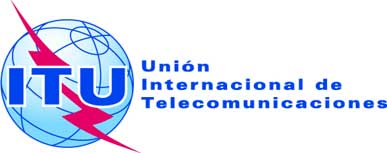 SESIÓN PLENARIARevisión 1 al
Documento 16(Add.1)-S3 de noviembre de 2012Original: inglésAdministraciones europeasAdministraciones europeasPROPUESTAS COMUNES EUROPEAS PARA LOS TRABAJOS DE LA CONFERENCIAPROPUESTAS COMUNES EUROPEAS PARA LOS TRABAJOS DE LA CONFERENCIAÍndiceÍndice